   MIĘDZYSZKOLNY OŚRODEK SPORTOWY KRAKÓW-WSCHÓD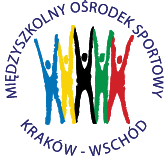 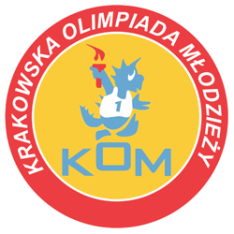 Adres: Centrum Rozwoju Com Com Zoneul. Ptaszyckiego 6 – P 09,  31 – 979 Krakówtel/fax: 12 685 58 25,   email:  biuro@kom.krakow.plwww.kom.krakow.plKraków, 25.10.2021r.SPRAWOZDANIEDotyczy: IGRZYSKA MŁODZIEŻY SZKOLNEJ W BADMINTONIE DRUŻYNOWYM – kategoria DZIEWCZĘTA.Termin:  19.10.2021r.Miejsce: hala Com Com Zone, ul. Ptaszyckiego 6.Ilość szkół: 5Ilość uczestników: 15Wyniki:SP 85 – KSP Jadwiga		0:2SP 47 – SP 10			2:0SP 85 – KSP Molla		0:2KSP Jadwiga – SP 47		0:2SP 10 – KSP Molla		0:2SP 85 – SP 47			0:2KSP Jadwiga – SP 10		2:0KSP Molla – SP 47		0:2SP 85 – SP 10			2:1KSP Jadwiga – KSP Molla	2:0
Tabela końcowa - klasyfikacja do współzawodnictwa – dziewczętaMiejsceSzkołaPunkty do współzawodnictwa1.Szkoła Podstawowa nr 47122.KSP Jadwiga103.KSP im. J.B.Molli94.Szkoła Podstawowa nr 8585Szkoła Podstawowa nr 107